Miejscowość i data sporządzenia …………….…………….…………………….…………..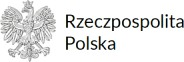 Wójt Gminy GłuskWniosek o zmianę miejsca głosowaniaNa podstawie art. 28 § 1 ustawy z dnia 5 stycznia 2011 r. – Kodeks wyborczy (Dz. U. z 2023 r. poz. 2408, z późn.zm.) wnoszę o zmianę miejsca głosowania w wyborach: DO PARLAMENTU EUROPEJSKIEGOogłoszonych na dzień:   9 czerwca 2024 rokuMoje dane:                             Nazwisko	.............................................................................................................................Imię (imiona)	............................................................................................................................. Obywatelstwo	.............................................................................................................................  Numer PESEL	.............................................................................................................................Adres, pod którym będę przebywać w dniu wyborów:Gmina (miasto, dzielnica)	.............................................................................................................................Miejscowość	.............................................................................................................................Ulica	.............................................................................................................................Numer domu	.............................................................................................................................Numer lokalu	......................................................................................................................................................................................................Podpis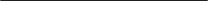 * Niepotrzebne skreślić.